Мастер-классы: 25 мая 2023 года в «Павлодарском областном кардиологическом центре» по адресу: Республика Казахстан, г.Павлодар, ул.Ткачева, 10/3 (кардиохирургическая клиника) и Луначарского, 1 (кардиологическая клиника) с участием специалистов ближнего                и дальнего зарубежья.ШЖҚ «Павлодар облыстықкардиологиялық орталық» КМК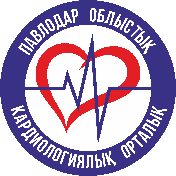 КГП на ПХВ «Павлодарский областной кардиологический центр»№п/пПрокторТема11) Кадыралиев Бакытбек Кайыпбекович, доктор медицинских наук, врач сердечно-сосудистый хирург2) Арутюнян Ваграм Борисович, доктор медицинских наук, заведующий отделением, врач сердечно-сосудистый хирург, ФГБУ Федеральный центр сердечно-сосудистой хирургии имени С.Г. Суханова Министерства здравоохранения РФ, г.Пермь, РоссияОперация Озаки2Богачев-Прокофьев Александр Владимирович, доктор медицинских наук, врач сердечно-сосудистый хирург, Национальный медицинский исследовательский центр им.Академика Е.Н.Мешалкина, г.Новосибирск, РоссияМиниинвазивная пластика митрального клапана3Альбазаров Адильжан Бауржанович, кандидат медицинских наук, врач-кардиохирург, КГП на ПХВ «Павлодарский областной кардиологический центр», г.Павлодар, КазахстанОперация Дэвида при бикуспидальном клапане4Абдрахманов Аян Сулейменович, доктор медицинских наук, ассоциированный профессор, заведующий отделением, врач интервенционный аритмологии, Клиника Управления делами Президента, г.Астана, Казахстан1) Имплантация безэлектродного кардиостимулятора.2) Имплантация электрода в область левой ножки пучка Гисса5Меружан Сагателян, интервенционный кардиолог, Медицинский центр Норк Мараш, г.Ереван, АрменияХроническая окклюзия коронарных артерий 